Klipp und Klar 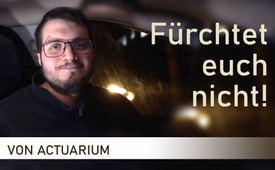 Fürchtet euch nicht! Von Actuarium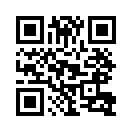 „Wir leben momentan in einer Zeit, die sich immer schneller zu drehen scheint Richtung Angst, Richtung Sorge. Ich weiß, dass nicht wenige von euch ein Gefühl der Beklemmung haben, ein Gefühl der permanenten Angst und Unsicherheit: Was passiert als Nächstes? Was ist mit dem Thema Impfpflicht […]?“ Huseyin Özoguz ermutigt auf seinem Kanal Actuarium mit dieser Sendung nicht nur seine Zuschauer.Eine Sendung von:
Actuarium
www.actuarium.de
Auf seinem Kanal veröffentlicht Huseyin Özoguz 
Gedanken und Kommentare über 
Philosophie, Atheismus & Religion, 
Politik, Gesellschaft und Co.Huseyin Özoguz:„Hallo zusammen!
Wir leben momentan in einer Zeit, die sich immer schneller zu drehen scheint Richtung Angst, Richtung Sorge. Ich weiß, dass nicht wenige von euch ein Gefühl der Beklemmung haben, ein Gefühl der permanenten Angst und Unsicherheit: Was passiert als Nächstes? Was ist mit dem Thema Impfpflicht, was ja beschlossene Sache zu sein scheint? Wie soll ich mich dagegen wehren? Kann ich das überhaupt? Was wird passieren? In Zeitungen drohen sie schon an, dass sie den Führerschein entziehen oder die Strafen sehr hoch werden oder ich ins Gefängnis muss. Oder einige drohen sogar an, dass das Kindeswohl ja gefährdet sein könnte bei solchen Eltern und man das Jugendamt auf sie hetzen müsste. Die Maßnahmen, die heute – jetzt vor wenigen Stunden – beschlossen wurden in der Bund-Länder-Konferenz, diskriminieren auch wieder, teilen das Volk. Wenn irgendwo ein Ungeimpfter in einer regelmäßigen Runde z. B. dabei ist, dann kann die ganze Runde gar nicht mehr stattfinden. Also der Ungeimpfte muss weg. Viel, viel Sorge geht um, viel Angst geht um. Vielen ist der Hals wirklich zugeschnürt. Manche kriegen irrationale Gedanken.Aber ich sage: Das muss nicht sein, das sollte auch nicht sein. Ganz im Gegenteil. Dieses Ohnmachtsgefühl ist eine Illusion. Es ist eine Illusion, die Ihr haben sollt, die Ihr unbedingt spüren sollt aus Sicht mancher Mächtiger im Land. Ihr sollt das Gefühl haben, ohnmächtig zu sein, dass Ihr nichts machen könnt, dass Eure Meinung keine Rolle spielt, dass Ihr alles so ertragen müsst, und Ihr könnt nur so die Augen zu machen und hoffen, dass alles vorbeigeht. Aber es wird nicht vorbeigehen und das war`s. Ansonsten könnt Ihr Euch nur noch in der Ecke ängstigen. DAS IST FALSCH! Das ist eine Illusion. In Wirklichkeit seid Ihr viele. Ich weiß, dass es im deutschen Volk viele gibt, die sind mit den aktuellen Entwicklungen nicht einverstanden. Ich meine damit nicht nur einzelne Maßnahmen. Ich meine auch diesen neu designierten Bundeskanzler, der jetzt auftritt mit einer sehr martialischen, geradezu militaristischen, totalitären Sprache. Er redet vom Waffenarsenal, was nicht nur gezeigt werden, sondern was eingesetzt werden muss. Er redet davon, dass niemand mehr sagen darf, dieses und jenes wäre nicht möglich, dass es keine roten Linien mehr gibt, dass er jetzt für die Gesundheit alles tun wird, in einer Weise, die in Deutschland bisher – jedenfalls in der Bundesrepublik Deutschland – nicht bekannt war. Und das weckt natürlich Ängste. Dann hat er noch einen Bundeswehrgeneral jetzt zum Krisenstabchef ernannt. Ja, das kann man alles nachvollziehen. Aber es sind soo viele, die dagegen sind. So viele erkennen: Das geht gerade in eine falsche Richtung. Sogar ganz unabhängig vom Thema Impfpflicht. Auch viele Geimpfte merken: Oh oh, was ist denn hier los? Manche reden sich das schön. Manche sagen: Ja, dieses martialische Auftreten ist doch nur dafür da, um die Ungeimpften einzuschüchtern, damit die sich schneller impfen. Und dann wird alles wieder gut. Dann kommen wir wieder zu einer menschlichen demokratischen Sprache zurück. Was ist, wenn es nicht stimmt? Nur mal als Gedanke. Was ist, wenn wir uns gerade an einem Wendepunkt befinden? Was ist, wenn wir sehenden Auges, aber ohne es wahrzunehmen, voll darein laufen? Und ich weiß, viele nehmen es wahr, aber sie realisieren es kaum, oder sie haben Ängste, diese vielen Ängste, von denen ich gesprochen habe. Weil es aber so viele sind, brauchen Sie keine Angst zu haben, denn Sie haben alles in der Hand. Und jene, die drohen mit Gefängnis, mit Strafen, die haben überhaupt keine Macht, seid Euch da sicher. Das ist eine Illusion, dass die Machtverteilung bei diesen wenigen Herrschern wäre. Und Drittel oder noch mehr des Volkes – viele Geimpfte sind auch sehr dagegen, was momentan läuft – die wären vollkommen machtlos. NEIN, das stimmt nicht!Wenn solche Sachen wie Impfpflicht eingeführt werden gegen einen relevanten Anteil des Volkes, kann das nicht durchgeführt werden. Es kann nicht realisiert werden. Strafen, die nicht gezahlt werden, Haft, die von Hunderttausenden angetreten werden soll, Hunderttausend Kinder, die den Eltern entrissen werden sollen, das ist ausgeschlossen. Seid Euch da sicher. IHR SEID IN DER MACHTPOSITION. Und die Herrschaft in Deutschland, ich würde auch inzwischen von Regime sprechen, in einigen Teilen wenigstens des Staates, ist nicht in der Machtposition. Das ist etwas ganz Entscheidendes, was man wissen muss. Nun muss man auch dafür sorgen, dass man in all diesen Gedanken gesund bleibt. Und zur Gesundheit – ganz wichtig – gehört es, dass man sich mit Menschen austauscht, nicht nur übers Internet, sondern dass man zusammenkommt, zusammen redet, auch über ganz andere Themen hoffentlich mal redet, denn das soll verhindert werden. Ungeimpfte sollen eben beschuldigt werden, sie sollen ausgeschlossen werden, sie sollen ein bisschen an den Rand gedrängt werden, sie sollen nur noch alleine zuhause hocken oder bestenfalls mit ihrer Familie.Ich würde solche Bund-Länder-Beschlüsse, die jetzt die einzelnen Bundesländer festlegen und die auch bei Euch im Bundesland demnächst gelten werden, die würde ich mal – vorsichtig formuliert – als Vorschläge erachten, die ich persönlich nicht ernst nehme und wozu ich eine andere Meinung habe und diese Vorschläge persönlich in meinem Privatleben nicht umzusetzen gedenke. Denn wenn es so ist, wie Herr Olaf Scholz sagt, dass die Gesundheit über alles geht, dann gehört da auch die Gesundheit von uns allen im sozialen Leben dazu. Man soll verantwortungsvoll umgehen in einer Pandemie, das ist wichtig, das ist auch richtig. Man muss aber auch dafür sorgen, dass man nicht in einem totalitären Regime landet am Ende von so einer Pandemie. Und Otto Schily hat ganz Recht, wenn er sagt, nicht einmal China hat eine Impfpflicht eingeführt. Und wir reden doch jeden Tag davon, was für schrecklich totalitäre Regime es in China und in Russland gibt.Deswegen meine Message an Euch:Verbündet Euch, sprecht miteinander, nehmt diese Vorschläge im Zweifelsfalle in Eurem Privatleben nicht zu sehr ernst und seid Euch sicher, dass die Kraft auf Eurer Seite ist und die Macht der wenigen Herrscher eine reine Illusion ist. Und um das abzuschließen mit einem Bibelzitat sage ich: ‚Fürchtet Euch nicht!‘ Und mit einem Koranzitat: ‚Fürchte sie nicht!‘“von tsQuellen:Actuarium: Fürchtet Euch nicht
https://www.youtube.com/watch?v=TxF4TtdlDi8Das könnte Sie auch interessieren:#Ideologie - www.kla.tv/Ideologie

#Coronavirus - Covid-19 - www.kla.tv/Coronavirus

#Impfpflicht - www.kla.tv/impfpflicht

#BlickUeberDenZaun - Blick über den Zaun - www.kla.tv/BlickUeberDenZaunKla.TV – Die anderen Nachrichten ... frei – unabhängig – unzensiert ...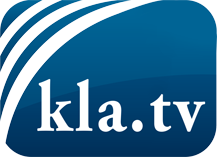 was die Medien nicht verschweigen sollten ...wenig Gehörtes vom Volk, für das Volk ...tägliche News ab 19:45 Uhr auf www.kla.tvDranbleiben lohnt sich!Kostenloses Abonnement mit wöchentlichen News per E-Mail erhalten Sie unter: www.kla.tv/aboSicherheitshinweis:Gegenstimmen werden leider immer weiter zensiert und unterdrückt. Solange wir nicht gemäß den Interessen und Ideologien der Systempresse berichten, müssen wir jederzeit damit rechnen, dass Vorwände gesucht werden, um Kla.TV zu sperren oder zu schaden.Vernetzen Sie sich darum heute noch internetunabhängig!
Klicken Sie hier: www.kla.tv/vernetzungLizenz:    Creative Commons-Lizenz mit Namensnennung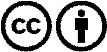 Verbreitung und Wiederaufbereitung ist mit Namensnennung erwünscht! Das Material darf jedoch nicht aus dem Kontext gerissen präsentiert werden. Mit öffentlichen Geldern (GEZ, Serafe, GIS, ...) finanzierte Institutionen ist die Verwendung ohne Rückfrage untersagt. Verstöße können strafrechtlich verfolgt werden.